SURAT PERNYATAANMELAKSANAKAN KEGIATAN PENELITIANYang bertanda tangan di bawah ini :Nama 	: 	aaaNIP/NIDN/NIY	:	000 Pangkat/golongan ruang/TMT	:	Penata Muda Tk. I / IIIb / 1 Februari 2016Jabatan	:	Unit Kerja	:	Fakultas Pertanian Universitas Tribhuwana TunggadewiMenyatakan bahwa :Nama 	:	aaaNIP/NIDN	:	- / 000Pangkat/golongan ruang/TMT	:	Penata Muda Tk. I / IIIb / 1 Februari 2016Jabatan	:	Asisten Ahli / 1 Juli 2015Unit Kerja	:	Program Studi aaa, Fakultas Pertanian, 		Universitas Tribhuwana TunggadewiTelah melakukan kegiatan penelitian sebagai berikut :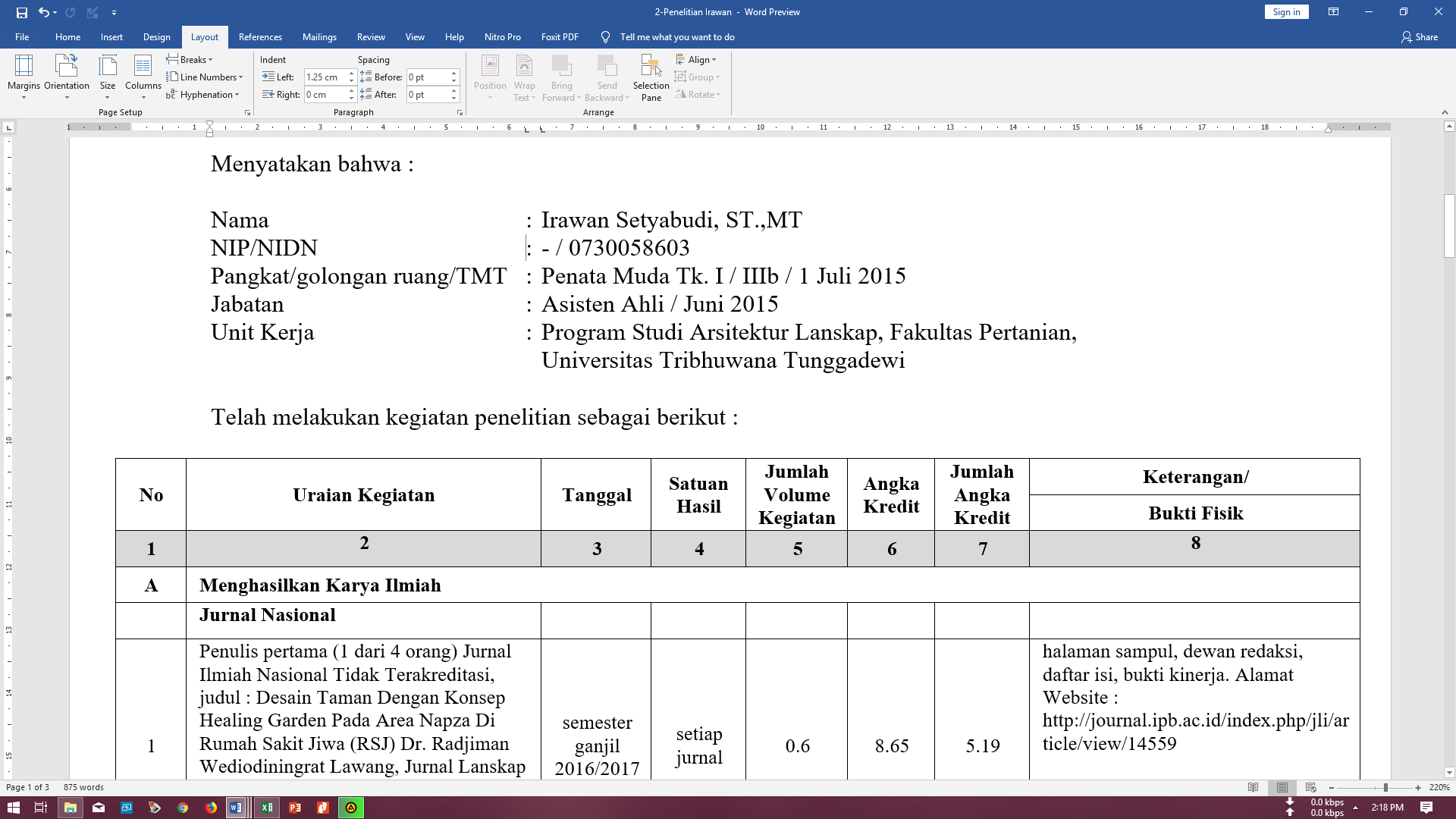 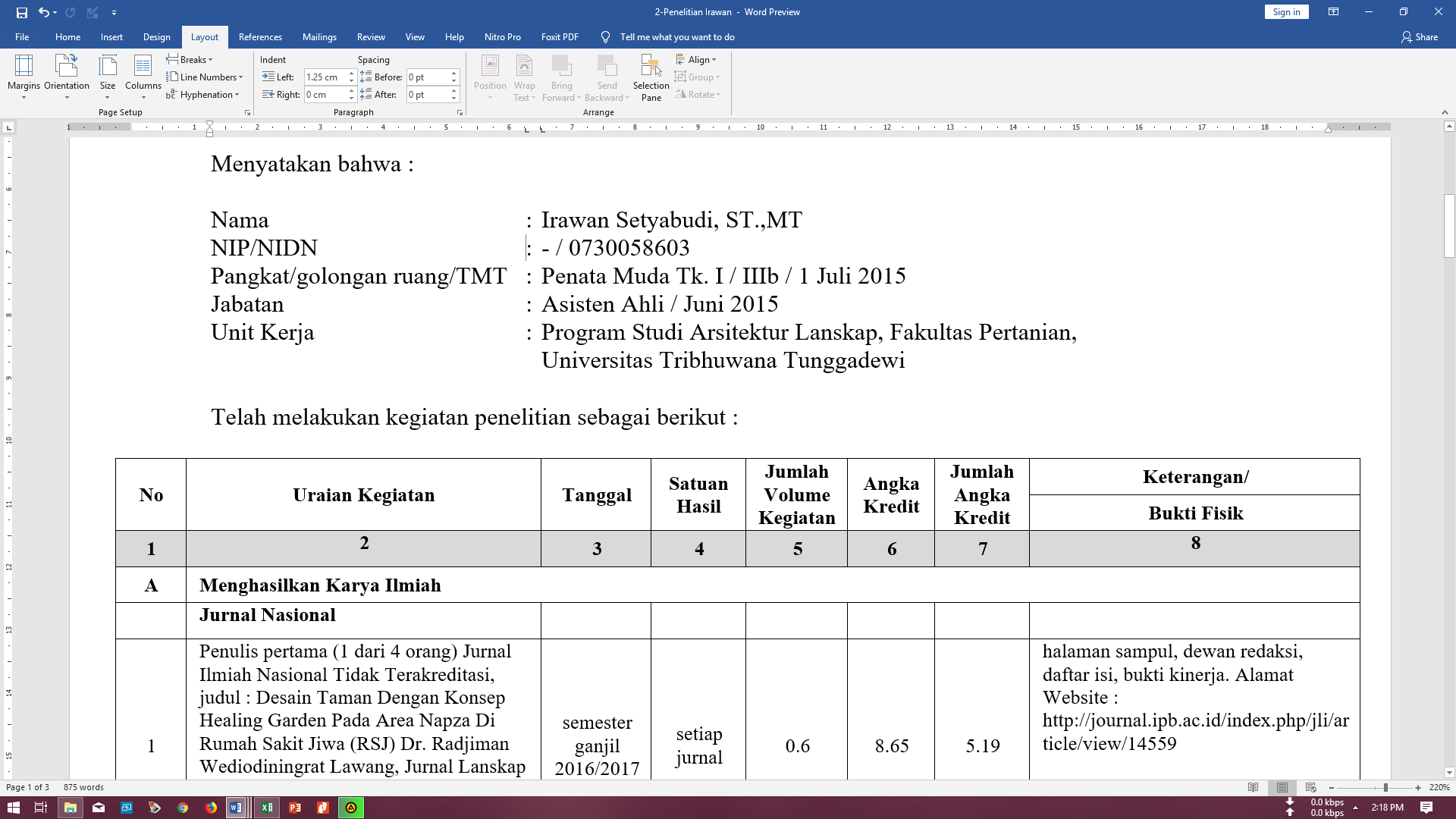 Demikian pernyataan ini dibuat untuk dapat dipergunakan sebagaimana mestinya.			Malang, 18 September 2018			Ketua Program Studi 			aaa			NIDN. 000Catatan : Ditandatangani oleh Dekan Fakultas (Stempel)Dilampirkan surat penugasan, sertifikat tersebut diatas.NoUraian KegiatanTanggalSatuan HasilJumlah Volume KegiatanAngka KreditJumlah Angka KreditKeterangan/NoUraian KegiatanTanggalSatuan HasilJumlah Volume KegiatanAngka KreditJumlah Angka KreditBukti Fisik12345678AMenghasilkan Karya IlmiahMenghasilkan Karya IlmiahMenghasilkan Karya IlmiahMenghasilkan Karya IlmiahMenghasilkan Karya IlmiahMenghasilkan Karya IlmiahMenghasilkan Karya IlmiahJurnal Nasional1Penulis pertama (1 dari 4 orang) Jurnal Ilmiah Nasional Tidak Terakreditasi,  judul : Desain Taman Dengan Konsep Healing Garden Pada Area Napza Di Rumah Sakit Jiwa (RSJ) Dr. Radjiman Wediodiningrat Lawang, Jurnal Lanskap Indonesia. Volume 8 Nomor 2 Oktober 2016, Halaman 105-118. ISSN 1907-3933. e-ISSN 2087-9059semester ganjil 2016/2017setiap jurnal15.195.19halaman sampul, dewan redaksi, daftar isi, bukti kinerja. Alamat Website : http://journal.ipb.ac.id/index.php/jli/article/view/14559Proseding SeminarTotal ATotal ATotal ATotal ATotal A46.22BMenerjemahkan/Penyaduran Buku IlmiahMenerjemahkan/Penyaduran Buku IlmiahMenerjemahkan/Penyaduran Buku IlmiahMenerjemahkan/Penyaduran Buku IlmiahMenerjemahkan/Penyaduran Buku IlmiahMenerjemahkan/Penyaduran Buku IlmiahMenerjemahkan/Penyaduran Buku Ilmiah1000Total B0CMengedit/Menyunting Karya IlmiahMengedit/Menyunting Karya IlmiahMengedit/Menyunting Karya IlmiahMengedit/Menyunting Karya IlmiahMengedit/Menyunting Karya IlmiahMengedit/Menyunting Karya IlmiahMengedit/Menyunting Karya Ilmiah1000Total CTotal CTotal CTotal CTotal C0DMemuat Rencana dan Karya Teknologi yang DipantenkanMemuat Rencana dan Karya Teknologi yang DipantenkanMemuat Rencana dan Karya Teknologi yang DipantenkanMemuat Rencana dan Karya Teknologi yang DipantenkanMemuat Rencana dan Karya Teknologi yang DipantenkanMemuat Rencana dan Karya Teknologi yang DipantenkanMemuat Rencana dan Karya Teknologi yang Dipantenkan1Internasional0002Nasional0Total DTotal DTotal DTotal DTotal D0EMembuat Rancangan dan Karya Teknologi, Rancangan dan Karya Seni Monumental/Seni Pertunjukan/ Karya SastraMembuat Rancangan dan Karya Teknologi, Rancangan dan Karya Seni Monumental/Seni Pertunjukan/ Karya SastraMembuat Rancangan dan Karya Teknologi, Rancangan dan Karya Seni Monumental/Seni Pertunjukan/ Karya SastraMembuat Rancangan dan Karya Teknologi, Rancangan dan Karya Seni Monumental/Seni Pertunjukan/ Karya SastraMembuat Rancangan dan Karya Teknologi, Rancangan dan Karya Seni Monumental/Seni Pertunjukan/ Karya SastraMembuat Rancangan dan Karya Teknologi, Rancangan dan Karya Seni Monumental/Seni Pertunjukan/ Karya SastraMembuat Rancangan dan Karya Teknologi, Rancangan dan Karya Seni Monumental/Seni Pertunjukan/ Karya Sastra1Internasional0002Nasional03Lokal0Total ETotal ETotal ETotal ETotal E0Total Jumlah PenelitianTotal Jumlah PenelitianTotal Jumlah PenelitianTotal Jumlah PenelitianTotal Jumlah Penelitian46.22